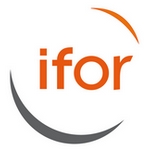 SAS IFOR 139 Rue du Faubourg Saint Honoré 75008 PARIS T. 01 42 56 49 67 F. 01 42 25 52 61 www.ifec.frMettre en place la piste d’audit fiablePUBLICcollaborateur audit ; Commissaires aux comptes ; Experts-comptablesPUBLICcollaborateur audit ; Commissaires aux comptes ; Experts-comptablesDUREE0,5 jour(s)  - 5 hNb minimum de participants : 8PRE REQUISAUCUNPRE REQUISAUCUNPRE REQUISAUCUNPRE REQUISAUCUNOBJECTIFS FORMATIONans son instruction fiscale du 7 février 2018 (BOI-CF-COM-10-10-30-10), l’Administration fiscale aligne la valeur probante de la facture PDF simple sur celle des autres modes de facturation.Nos clients peuvent donc désormais accepter de traiter de simples factures reçues par mail à condition de respecter les nombreuses contraintes qui conditionnent le droit à récupération de la TVA.La loi de finances 2020 ayant au surplus instauré le recours obligatoire à la facturation électronique dans les relations B to B d’ici les prochaines années, la facture PDF a vocation à s’installer durablement sur le territoire national. Cette « simplification » s’accompagne d’une exigence nouvelle : la démonstration par le contribuable et en cas de contrôle fiscal, de l’existence au sein de l’entreprise d’une piste d’audit fiable garantissant le lien entre la facture reçue, l’opération commerciale réalisée et le règlement de la facture.Il appartient donc à chaque client de constituer, documenter, sécuriser et contrôler sa propre piste d’audit fiable conformément aux exigences du CGI précisées récemment par l’administration fiscale, d’autant que ces dispositions s’appliquent également dans l’intervalle aux factures sous format papier.Il est donc indispensable, compte-tenu notamment du risque encouru en matière de responsabilité civile professionnelle, de bien maitriser l’amplitude de la réglementation et de bien s’assurer de l’existence chez nos clients d’une documentation répondant aux exigences de l’Administration fiscale.OBJECTIFS FORMATIONans son instruction fiscale du 7 février 2018 (BOI-CF-COM-10-10-30-10), l’Administration fiscale aligne la valeur probante de la facture PDF simple sur celle des autres modes de facturation.Nos clients peuvent donc désormais accepter de traiter de simples factures reçues par mail à condition de respecter les nombreuses contraintes qui conditionnent le droit à récupération de la TVA.La loi de finances 2020 ayant au surplus instauré le recours obligatoire à la facturation électronique dans les relations B to B d’ici les prochaines années, la facture PDF a vocation à s’installer durablement sur le territoire national. Cette « simplification » s’accompagne d’une exigence nouvelle : la démonstration par le contribuable et en cas de contrôle fiscal, de l’existence au sein de l’entreprise d’une piste d’audit fiable garantissant le lien entre la facture reçue, l’opération commerciale réalisée et le règlement de la facture.Il appartient donc à chaque client de constituer, documenter, sécuriser et contrôler sa propre piste d’audit fiable conformément aux exigences du CGI précisées récemment par l’administration fiscale, d’autant que ces dispositions s’appliquent également dans l’intervalle aux factures sous format papier.Il est donc indispensable, compte-tenu notamment du risque encouru en matière de responsabilité civile professionnelle, de bien maitriser l’amplitude de la réglementation et de bien s’assurer de l’existence chez nos clients d’une documentation répondant aux exigences de l’Administration fiscale.OBJECTIFS FORMATIONans son instruction fiscale du 7 février 2018 (BOI-CF-COM-10-10-30-10), l’Administration fiscale aligne la valeur probante de la facture PDF simple sur celle des autres modes de facturation.Nos clients peuvent donc désormais accepter de traiter de simples factures reçues par mail à condition de respecter les nombreuses contraintes qui conditionnent le droit à récupération de la TVA.La loi de finances 2020 ayant au surplus instauré le recours obligatoire à la facturation électronique dans les relations B to B d’ici les prochaines années, la facture PDF a vocation à s’installer durablement sur le territoire national. Cette « simplification » s’accompagne d’une exigence nouvelle : la démonstration par le contribuable et en cas de contrôle fiscal, de l’existence au sein de l’entreprise d’une piste d’audit fiable garantissant le lien entre la facture reçue, l’opération commerciale réalisée et le règlement de la facture.Il appartient donc à chaque client de constituer, documenter, sécuriser et contrôler sa propre piste d’audit fiable conformément aux exigences du CGI précisées récemment par l’administration fiscale, d’autant que ces dispositions s’appliquent également dans l’intervalle aux factures sous format papier.Il est donc indispensable, compte-tenu notamment du risque encouru en matière de responsabilité civile professionnelle, de bien maitriser l’amplitude de la réglementation et de bien s’assurer de l’existence chez nos clients d’une documentation répondant aux exigences de l’Administration fiscale.OBJECTIFS FORMATIONans son instruction fiscale du 7 février 2018 (BOI-CF-COM-10-10-30-10), l’Administration fiscale aligne la valeur probante de la facture PDF simple sur celle des autres modes de facturation.Nos clients peuvent donc désormais accepter de traiter de simples factures reçues par mail à condition de respecter les nombreuses contraintes qui conditionnent le droit à récupération de la TVA.La loi de finances 2020 ayant au surplus instauré le recours obligatoire à la facturation électronique dans les relations B to B d’ici les prochaines années, la facture PDF a vocation à s’installer durablement sur le territoire national. Cette « simplification » s’accompagne d’une exigence nouvelle : la démonstration par le contribuable et en cas de contrôle fiscal, de l’existence au sein de l’entreprise d’une piste d’audit fiable garantissant le lien entre la facture reçue, l’opération commerciale réalisée et le règlement de la facture.Il appartient donc à chaque client de constituer, documenter, sécuriser et contrôler sa propre piste d’audit fiable conformément aux exigences du CGI précisées récemment par l’administration fiscale, d’autant que ces dispositions s’appliquent également dans l’intervalle aux factures sous format papier.Il est donc indispensable, compte-tenu notamment du risque encouru en matière de responsabilité civile professionnelle, de bien maitriser l’amplitude de la réglementation et de bien s’assurer de l’existence chez nos clients d’une documentation répondant aux exigences de l’Administration fiscale.OBJECTIFS PEDAGOGIQUES Savoir mettre en place un piste d'audit fiableOBJECTIFS PEDAGOGIQUES Savoir mettre en place un piste d'audit fiableOBJECTIFS PEDAGOGIQUES Savoir mettre en place un piste d'audit fiableOBJECTIFS PEDAGOGIQUES Savoir mettre en place un piste d'audit fiableCONTENU PEDAGOGIQUEMesurer le principe d'égalité de traitement entre facture papier et facture électroniqueLes supports d'émission et de transmission des factures désormais autorisés :factures papier ; factures dématérialisées (distinction entre EDI fiscal et EDI non fiscal) ;factures électroniques avec signature électronique (notion de certificat RGS 2 étoiles) ;factures dites « cartographiées » nouvellement introduites par la Directive.Des exigences communes :authenticité de l'origine, intégrité du contenu et lisibilité des factures ;mise en oeuvre de contrôles établissant une piste d'audit fiable entre les factures émises et reçues et la livraison de biens ou prestations de services.Constituer, documenter, contrôler, archiver ou... éviter la piste d'audit fiableComment la constituer :les actions concrètes à conduire ;le recensement des documents juridiques et commerciaux en amont de la facture ;la formalisation de la piste d'audit ;la méthodologie d'élaboration des cartographies par flux et par fournisseurs.Illustration pratique : exemple de cartographie modélisée selon les attentes de l'Administration fiscale Comment la documenter :les exigences formelles ;les exigences fonctionnelles.Comment la contrôler :la nature des tests à conduire ;la fréquence des tests à conduire ;la formalisation des conclusions des tests.Comment l'archiver :le choix du support d'archivage de la piste d'audit ;la durée d'archivage.Comment l'éviter :le recours à la facture signée selon un protocole RGS 2 étoiles ;la mise en place de la dématérialisation fiscale.Illustrations pratiques : exemple de procès-verbal de tests à remettre à l'Administration fiscale - Comment mettre en place une facture électronique signée RGS 2 étoilesArchiver des factures et des documents juridiques et commerciaux associés :Les bonnes pratiques à mettre en oeuvre.Les pièges à éviter.Restituer des documents archivés et dématérialisésPréparer le contrôle par l'administration fiscale pour éviter les sanctionsContrôle de la fiabilité de la piste d'audit :modalités de contrôle ;conséquences de l'absence ou du défaut de fiabilité de la piste d'audit.Sanctions : le rejet du droit à récupération de la TVA.Évaluer le degré de performance de la piste d'audit de l'entreprise : exemples de tests à effectuerCONTENU PEDAGOGIQUEMesurer le principe d'égalité de traitement entre facture papier et facture électroniqueLes supports d'émission et de transmission des factures désormais autorisés :factures papier ; factures dématérialisées (distinction entre EDI fiscal et EDI non fiscal) ;factures électroniques avec signature électronique (notion de certificat RGS 2 étoiles) ;factures dites « cartographiées » nouvellement introduites par la Directive.Des exigences communes :authenticité de l'origine, intégrité du contenu et lisibilité des factures ;mise en oeuvre de contrôles établissant une piste d'audit fiable entre les factures émises et reçues et la livraison de biens ou prestations de services.Constituer, documenter, contrôler, archiver ou... éviter la piste d'audit fiableComment la constituer :les actions concrètes à conduire ;le recensement des documents juridiques et commerciaux en amont de la facture ;la formalisation de la piste d'audit ;la méthodologie d'élaboration des cartographies par flux et par fournisseurs.Illustration pratique : exemple de cartographie modélisée selon les attentes de l'Administration fiscale Comment la documenter :les exigences formelles ;les exigences fonctionnelles.Comment la contrôler :la nature des tests à conduire ;la fréquence des tests à conduire ;la formalisation des conclusions des tests.Comment l'archiver :le choix du support d'archivage de la piste d'audit ;la durée d'archivage.Comment l'éviter :le recours à la facture signée selon un protocole RGS 2 étoiles ;la mise en place de la dématérialisation fiscale.Illustrations pratiques : exemple de procès-verbal de tests à remettre à l'Administration fiscale - Comment mettre en place une facture électronique signée RGS 2 étoilesArchiver des factures et des documents juridiques et commerciaux associés :Les bonnes pratiques à mettre en oeuvre.Les pièges à éviter.Restituer des documents archivés et dématérialisésPréparer le contrôle par l'administration fiscale pour éviter les sanctionsContrôle de la fiabilité de la piste d'audit :modalités de contrôle ;conséquences de l'absence ou du défaut de fiabilité de la piste d'audit.Sanctions : le rejet du droit à récupération de la TVA.Évaluer le degré de performance de la piste d'audit de l'entreprise : exemples de tests à effectuerCONTENU PEDAGOGIQUEMesurer le principe d'égalité de traitement entre facture papier et facture électroniqueLes supports d'émission et de transmission des factures désormais autorisés :factures papier ; factures dématérialisées (distinction entre EDI fiscal et EDI non fiscal) ;factures électroniques avec signature électronique (notion de certificat RGS 2 étoiles) ;factures dites « cartographiées » nouvellement introduites par la Directive.Des exigences communes :authenticité de l'origine, intégrité du contenu et lisibilité des factures ;mise en oeuvre de contrôles établissant une piste d'audit fiable entre les factures émises et reçues et la livraison de biens ou prestations de services.Constituer, documenter, contrôler, archiver ou... éviter la piste d'audit fiableComment la constituer :les actions concrètes à conduire ;le recensement des documents juridiques et commerciaux en amont de la facture ;la formalisation de la piste d'audit ;la méthodologie d'élaboration des cartographies par flux et par fournisseurs.Illustration pratique : exemple de cartographie modélisée selon les attentes de l'Administration fiscale Comment la documenter :les exigences formelles ;les exigences fonctionnelles.Comment la contrôler :la nature des tests à conduire ;la fréquence des tests à conduire ;la formalisation des conclusions des tests.Comment l'archiver :le choix du support d'archivage de la piste d'audit ;la durée d'archivage.Comment l'éviter :le recours à la facture signée selon un protocole RGS 2 étoiles ;la mise en place de la dématérialisation fiscale.Illustrations pratiques : exemple de procès-verbal de tests à remettre à l'Administration fiscale - Comment mettre en place une facture électronique signée RGS 2 étoilesArchiver des factures et des documents juridiques et commerciaux associés :Les bonnes pratiques à mettre en oeuvre.Les pièges à éviter.Restituer des documents archivés et dématérialisésPréparer le contrôle par l'administration fiscale pour éviter les sanctionsContrôle de la fiabilité de la piste d'audit :modalités de contrôle ;conséquences de l'absence ou du défaut de fiabilité de la piste d'audit.Sanctions : le rejet du droit à récupération de la TVA.Évaluer le degré de performance de la piste d'audit de l'entreprise : exemples de tests à effectuerCONTENU PEDAGOGIQUEMesurer le principe d'égalité de traitement entre facture papier et facture électroniqueLes supports d'émission et de transmission des factures désormais autorisés :factures papier ; factures dématérialisées (distinction entre EDI fiscal et EDI non fiscal) ;factures électroniques avec signature électronique (notion de certificat RGS 2 étoiles) ;factures dites « cartographiées » nouvellement introduites par la Directive.Des exigences communes :authenticité de l'origine, intégrité du contenu et lisibilité des factures ;mise en oeuvre de contrôles établissant une piste d'audit fiable entre les factures émises et reçues et la livraison de biens ou prestations de services.Constituer, documenter, contrôler, archiver ou... éviter la piste d'audit fiableComment la constituer :les actions concrètes à conduire ;le recensement des documents juridiques et commerciaux en amont de la facture ;la formalisation de la piste d'audit ;la méthodologie d'élaboration des cartographies par flux et par fournisseurs.Illustration pratique : exemple de cartographie modélisée selon les attentes de l'Administration fiscale Comment la documenter :les exigences formelles ;les exigences fonctionnelles.Comment la contrôler :la nature des tests à conduire ;la fréquence des tests à conduire ;la formalisation des conclusions des tests.Comment l'archiver :le choix du support d'archivage de la piste d'audit ;la durée d'archivage.Comment l'éviter :le recours à la facture signée selon un protocole RGS 2 étoiles ;la mise en place de la dématérialisation fiscale.Illustrations pratiques : exemple de procès-verbal de tests à remettre à l'Administration fiscale - Comment mettre en place une facture électronique signée RGS 2 étoilesArchiver des factures et des documents juridiques et commerciaux associés :Les bonnes pratiques à mettre en oeuvre.Les pièges à éviter.Restituer des documents archivés et dématérialisésPréparer le contrôle par l'administration fiscale pour éviter les sanctionsContrôle de la fiabilité de la piste d'audit :modalités de contrôle ;conséquences de l'absence ou du défaut de fiabilité de la piste d'audit.Sanctions : le rejet du droit à récupération de la TVA.Évaluer le degré de performance de la piste d'audit de l'entreprise : exemples de tests à effectuerMOYENS & METHODES PEDAGOGIQUEinteractivité entre participants et intervenantCas pratiquesSupport pédagogique remis aux participantsMOYENS & METHODES PEDAGOGIQUEinteractivité entre participants et intervenantCas pratiquesSupport pédagogique remis aux participantsMOYENS & METHODES PEDAGOGIQUEinteractivité entre participants et intervenantCas pratiquesSupport pédagogique remis aux participantsMOYENS & METHODES PEDAGOGIQUEinteractivité entre participants et intervenantCas pratiquesSupport pédagogique remis aux participantsEVALUATION DE LA FORMATION / SANCTION DE LA FORMATION. Délivrance d’une attestation individuelle de formation.EVALUATION DE LA FORMATION / SANCTION DE LA FORMATION. Délivrance d’une attestation individuelle de formation.EVALUATION DE LA FORMATION / SANCTION DE LA FORMATION. Délivrance d’une attestation individuelle de formation.EVALUATION DE LA FORMATION / SANCTION DE LA FORMATION. Délivrance d’une attestation individuelle de formation.DEROULEMENTHoraires : 8 h - 13 hNombre minimum de participants : 8Nombre maximum de participants : 18DEROULEMENTHoraires : 8 h - 13 hNombre minimum de participants : 8Nombre maximum de participants : 18DEROULEMENTHoraires : 8 h - 13 hNombre minimum de participants : 8Nombre maximum de participants : 18DEROULEMENTHoraires : 8 h - 13 hNombre minimum de participants : 8Nombre maximum de participants : 18FORMATEURRémi GOUYETAvocat Associé et Professeur Associé à l'Université de Bourgogne (Section Droit Privé). FORMATEURRémi GOUYETAvocat Associé et Professeur Associé à l'Université de Bourgogne (Section Droit Privé). TARIFS HT:Adhérent IFEC : 350 €Adhérent IFEC + CJEC : 300 €Adhérent IFEC + ANECS : 300 €Adhérent IFEC + Stagiaire : 300 €Adhérent IFEC +Inscrits à l’ordre < 5ans : 300 €Non Adhérent IFEC : 400 €